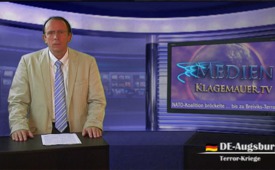 NATO-Koalition bröckelte ... bis zu Breiviks-Terror?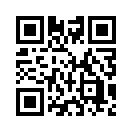 Als kurze Zeit später der Freimaurermeister Breivik die Terroranschläge von Oslo verübte, verstummte die „Meuterei“ in der NATO sogleich wieder.Die Terroranschläge von Oslo liegen nun ziemlich genau ein Jahr zurück. Noch etwas länger zurück liegt bereits die Ankündigung der norwegischen Regierung, sich vom NATO-Bombardement gegen Libyen innerhalb weniger Wochen zurückzuziehen. Dem daraufhin erfolgten, erheblichen Druck des Militärbündnisses hatte das kleine Norwegen jedoch nicht nur widerstanden, sondern eine friedliche Initiative gestartet, zu der der komplette Abzug norwegischer Kampfjets bis zum 1. August 2011 gehörte. Sogleich fühlten sich nun auch andere NATO-Mitgliedsstaaten wie z.B. die Niederlande ermutigt, ihren Rückzug aus den Kampfhandlungen anzukündigen. Auch Italiens damaliger Ministerpräsident Berlusconi bezeichnete die Teilnahme am NATO-Einsatz als „groben Fehler“. Als kurze Zeit später der Freimaurermeister Breivik die Terroranschläge von Oslo verübte, verstummte die „Meuterei“ in der NATO sogleich wieder. Zufall oder gelungene Einschüchterung?von hamQuellen:http://info.kopp-verlag.de/hintergruende/europa/redaktion/norwegen-anschlaege-wer-stecktwirklich-dahinter-.htmlDas könnte Sie auch interessieren:#Terroranschlaege - Terroranschläge - www.kla.tv/Terror-AnschlaegeKla.TV – Die anderen Nachrichten ... frei – unabhängig – unzensiert ...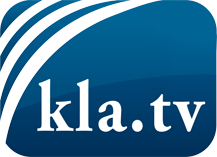 was die Medien nicht verschweigen sollten ...wenig Gehörtes vom Volk, für das Volk ...tägliche News ab 19:45 Uhr auf www.kla.tvDranbleiben lohnt sich!Kostenloses Abonnement mit wöchentlichen News per E-Mail erhalten Sie unter: www.kla.tv/aboSicherheitshinweis:Gegenstimmen werden leider immer weiter zensiert und unterdrückt. Solange wir nicht gemäß den Interessen und Ideologien der Systempresse berichten, müssen wir jederzeit damit rechnen, dass Vorwände gesucht werden, um Kla.TV zu sperren oder zu schaden.Vernetzen Sie sich darum heute noch internetunabhängig!
Klicken Sie hier: www.kla.tv/vernetzungLizenz:    Creative Commons-Lizenz mit Namensnennung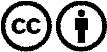 Verbreitung und Wiederaufbereitung ist mit Namensnennung erwünscht! Das Material darf jedoch nicht aus dem Kontext gerissen präsentiert werden. Mit öffentlichen Geldern (GEZ, Serafe, GIS, ...) finanzierte Institutionen ist die Verwendung ohne Rückfrage untersagt. Verstöße können strafrechtlich verfolgt werden.